                                                                           COMUNE DI VAGLIA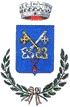                                                                  Città Metropolitana di FirenzeAVVISO PUBBLICO PER L’INDIVIDUAZIONE DEL SOGGETTO GESTORE DEL MERCATO DEL CONTADINO DI VAGLIA  IL RESPONSABILE DEL SETTORE VIVisti:il Decreto del Ministero delle Politiche Agricole, Alimentari e Forestali in data 20/11/2007 “Attuazione dell'articolo 1, comma 1065, della legge 27 dicembre 2006, n. 296, sui mercati riservati all'esercizio della vendita diretta da parte degli imprenditori agricoli.”;la delibera del Consiglio Comunale n°36 del 03/06/2018 “Regolamento Mercato Contadino di Vaglia – Filiera corta”la delibera della Giunta Comunale n°77 del 29/05/2018 “Istituzione e Affidamento Gestione del Mercato Contadino – approvazione criteri” la propria determinazione n.244  del 26/06/2018 “Approvazione avviso pubblico per l’individuazione del soggetto gestore del Mercato Contadino;RENDE NOTOche il Comune di Vaglia intende selezionare un soggetto gestore del “Mercato del Contadino di Vaglia”, vendita diretta di prodotti agricoli di filiera corta,   da svolgersi, con cadenza settimanale,  a Vaglia in Piazza Corsini o in altre aree idonee.Art.1  Oggetto dell’avviso pubblico Gestione  del mercato di vendita diretta di prodotti agricoli  di filiera corta  Luogo di svolgimento: Vaglia Piazza Corsini  o  altre aree idoneePeriodicità con cadenza settimanale:  sabatoNumero massimo di operatori contemporaneamente presenti:  40 Superficie complessiva assoggettata a TOSAP pari a mq. 360   Orari: dalle ore 8,30 alle ore  13,30 -  Per l’organizzazione e la gestione del  mercato di cui sopra non verrà erogato al Soggetto Gestore  alcun corrispettivo economico da parte del Comune. La durata della concessione è fissata in anni 3 a decorrere dalla stipula della convenzione salva la facoltà di revoca per motivi di interesse pubblico.Art.2  Requisiti di ammissione alla procedura di selezionePer l’ammissione alla procedura di selezione è richiesto il possesso dei seguenti requisiti:a) essere Soggetti con professionalità ed esperienza nel campo agricolo e/o della commercializzazione di prodotti agricoli e con esperienza nell’organizzazione di fiere e mercatib) essere in possesso dei requisiti generali indispensabili per contrattare con la Pubblica Amministrazione;c) non sussistenza delle cause di divieto, di decadenza o di sospensione di cui all’art. 67 del D.Lgs.n. 159/2011 (antimafia).d) essere giuridicamente in grado di assumere impegni di gestione e di coordinamento dei produttori agricoli partecipanti, così come definiti all’art. 5 del vigente “Regolamento  Mercato del Contadino di Vaglia” per lo svolgimento dei mercati di vendita diretta di prodotti agricoli”, e non trovarsi nelle condizioni ostative di cui all’articolo 4 comma 6, del D.Lgs. n. 228/2001.I requisiti sopra indicati dovranno essere posseduti dal richiedente alla data di presentazione della domanda di ammissione alla selezione e dovranno essere dichiarati nella domanda.Art. 3 - Modalità e termini di presentazione della domandaL’istanza di partecipazione dovrà essere compilata utilizzando l’apposito modello “All. A” contenente l’autocertificazione dei requisiti richiesti. Il modulo di domanda sarà a  disposizione presso l’ufficio protocollo del Comune ed  accessibile dal sito istituzionale del Comune www.comune.Vaglia.fi.it, dovrà essere sottoscritto dal legale rappresentante del soggetto richiedente ed essere completo di quanto previsto al successivo art. 4 , pena l’esclusione.Le domande devono essere consegnate:per posta raccomandata A.R., all’indirizzo Comune di Vaglia Piazza Corsini, 3 50036 Vaglia, a mano presso Ufficio Protocollo Piazza Corsini, 3  nei giorni  lunedì, mercoledì e venerdì dalle 8.30    alle 12,30   martedì  dalle 8.30 alle 13,30  e dalle 15,00 alle 18,00  giovedì dalle 8.30 alle 13.30 e dalle 15.00 alle 17,00.Tramite PEC all’indirizzo  : comune.vaglia@postacert.toscana.itAlla domanda dovrà essere  allegata copia di un documento di riconoscimento del legale rappresentante;I termini per la presentazione delle domande decorrono dalla data di pubblicazione del bando  fino  al 17.07.2018. (15gg)Le domande devono pervenire inderogabilmente entro le ore 12.00 del giorno di chiusura del bando. Non fa fede il timbro postale. Il plico dovrà contenere al suo interno tre buste a loro volta chiuse e debitamente controfirmate sui lembi di chiusura recanti le seguenti diciture:BUSTA 1 – Documentazione amministrativa BUSTA 2 -  Offerta  TecnicaBUSTA 3 – Offerta economicaNella BUSTA n.1 devono essere contenuti i seguenti documenti: Istanza di partecipazione debitamente compilata di cui al modulo allegato A;  dichiarazione possesso dei requisiti Art.80  D.lgs 50/2016 resa singolarmente da tutti i soggetti di cui al c.3 art.80  D.lgs 50/2016,  di cui al modulo allegato B Atto costitutivo e/o  statuto nel caso di organismi senza fine di lucro.Nella BUSTA  n. 2  devono essere contenuti i seguenti documenti:Relazione circa la professionalità e l’esperienza maturata nella commercializzazione dei prodotti agricoli e nell’organizzazione di mercati e fiere nel settore agricolo.Piano Operativo dello svolgimento del mercatoNella BUSTA  n. 3  devono essere contenuti i seguenti documenti:Offerta relativa al corrispettivo richiesto ai partecipanti allegato CIn mancanza di elementi essenziali nella documentazione di cui sopra,  il concorrente verrà escluso dalla gara. In caso di  incompletezza della dichiarazione relativa all’offerta tecnica (busta 2)  il punteggio verrà attribuito solo in base agli elementi di valutazione forniti;Art. 4 Documentazione da allegare L’offerta tecnica dovrà contenere, a pena di esclusione, la seguente documentazione :a) Relazione circa la professionalità e l’esperienza maturata nella commercializzazione di prodotti agricoli e nell’organizzazione di mercati e fiere nel settore agricolo, da cui siano desumibili i seguenti elementi, per l’attribuzione del relativo punteggio:- il periodo ed il luogo di svolgimento;- l’amministrazione interessata;b) Piano Operativo dello svolgimento  del mercato costituito dai seguenti elementi:- la gamma e la qualità dei prodotti agricoli posti in vendita, con particolare attenzione per i prodotti provenienti da attività di agricoltura biologica, lotta integrata, marchi  di qualità DOP,   per quanto riguarda i vini DOC e DOCG. Verranno considerati con particolare attenzione i piani che promuovono prodotti agricoli d’eccellenza locale, nonché la ricerca della più ampia diversificazione della gamma merceologica, la tutela della biodiversità, la promozione dell’agricoltura sociale, la stagionalità;-  il numero e i requisiti di tutte le aziende dei produttori agricoli coinvolte;-  le modalità di controllo e di rilevazione delle presenze;-  l’elaborato in cui saranno rappresentate graficamente  le soluzioni attraverso le quali il soggetto intende    organizzare il mercato  rispetto al contesto territoriale in cui saranno collocate;- la descrizione delle attività di promozione e valorizzazione del mercato- la descrizione  delle eventuali attività didattiche, culturali e dimostrative legate ai prodotti del territorio rurale di riferimento.Art. 5 - Criteri  di valutazione e punteggiOfferta tecnica           punti 80Le domande saranno valutate sulla base della seguente  griglia di valutazione,  che può vedere assegnati ad ogni singola domanda un punteggio massimo di 80 punti.  L’attribuzione dei punteggi  è determinata sulla base dei seguenti criteri e nei limiti massimi di seguito elencati:* Punteggio cumulabileOfferta Economica    punti 10La valutazione avverrà in base ai seguenti elementi:La determinazione del coefficiente riferito al solo elemento del CORRISPETTIVO richiesto ai partecipanti al mercato  sarà calcolata utilizzando la seguente formula:Pi = Oi/Omin x PmaxDovePi: punteggio del singolo partecipante; Omin: l’offerta migliore tra quelle pervenute;Oi: l’offerta del concorrente di cui viene calcolato il punteggio;P max: il punteggio massimo attribuibile ovvero 10 punti.Art.  6 Graduatoria - aggiudicazioneLe istanze di partecipazione,  validamente presentate, saranno esaminate da un’apposita Commissione, nominata dal Dirigente del Settore VI Servizi alla Persona. La Commissione giudicatrice, nel corso dell’esame delle proposte di gestione del mercato, ha facoltà di richiedere ai partecipanti alla selezione eventuali chiarimenti e delucidazioni, nonché integrazioni o documenti probatori o comunque ritenuti utili allo scopo di poter formulare giudizi meglio approfonditi e documentati. I dati o documenti dovranno essere forniti entro il termine indicato dalla Commissione, pena l’esclusione della domanda.3. L’aggiudicazione avverrà previa formazione di apposita graduatoria - formulata sulla base dei punteggi calcolati come indicato nel precedente  articolo -, a favore del soggetto che avrà presentato il progetto migliore ed in possesso dei requisiti richiesti nel presente avviso pubblico4. La graduatoria ha una validità di tre anni.5. Il Comune si riserva, motivatamente:a) di non procedere all’assegnazione della gestione dei mercati di vendita diretta di prodotti agricoli, qualora nessuno dei progetti presentati venga ritenuto idoneo in relazione all’oggetto del presente avviso pubblico o per motivi di pubblico interesse, senza che i proponenti possano richiedere indennità o compensi di sorta;b) di procedere all’assegnazione della gestione dei mercati di vendita diretta di prodotti agricoli anche in caso di presentazione di un unico progetto di mercato, purché ritenuto idoneo;6. Nel caso in cui, entro il termine di scadenza fissata dal presente avviso pubblico, non pervengano domande, il Comune si riserva la facoltà di procedere all’assegnazione diretta della gestione  previa opportuna indagine di mercato.Art.7. Stipula della convenzione e relativa durata1. A seguito della procedura di aggiudicazione, sarà formalizzata apposita convenzione,  da stipularsi tra ilDirigente del Settore VI Servizi alla Persona ed il legale rappresentante del soggetto aggiudicatario.2. Il soggetto aggiudicatario dovrà produrre, entro la data che sarà indicata nella comunicazione di aggiudicazione, l’eventuale documentazione necessaria al perfezionamento della convenzione. Ove il soggetto aggiudicatario, nei termini indicati, non ottemperi a quanto richiesto, senza giustificato motivo, o si accerti la mancanza o la carenza dei requisiti in capo allo stesso, o non si  presenti per la sottoscrizione della convenzione nel giorno all’uopo stabilito senza giustificato motivo, il Comune si riserva di procedere alla revoca dell’assegnazione e di disporla in favore del proponente che segue nella graduatoria.3. La durata della convenzione è pari ad anni tre  alla stregua della relativa  concessione.Art.8. Rilascio della concessione – pagamento TOSAP ed altri oneri –1. A seguito della sottoscrizione della convenzione, il soggetto aggiudicatario provvederà a raccogliere di volta in volta dagli operatori partecipanti la relativa Tassa per l’occupazione del suolo pubblico, calcolata ai sensi del vigente regolamento comunale in materia,  ed a versarla all’Ufficio Tributi del  Comune entro 30 gg dalla data del mercato. 2. Le spese di energia elettrica  e raccolta rifiuti sono a carico dei partecipanti al mercato;    il gestore, anche in questo caso, dovrà farsi carico di raccogliere e versare gli importi dovuti entro il termine di 30 gg dalla data del mercato applicando, per quanto  concerne le prime,  i criteri che saranno stabiliti dall’Ufficio Tecnico Settore 4 e per quanto riguarda la seconda seguendo l’indicazioni dell’Ufficio Tributi.Art.9. Recesso e subentro1. Il soggetto aggiudicatario può recedere dalla convenzione stipulata ai sensi del precedente articolo 7 con preavviso di almeno 3 (tre) mesi, senza diritto ad alcun rimborso o pretesa di indennizzo. In tal caso il Comune assegnerà la gestione delle aree di cui all’art.1 del presente avviso pubblico al proponente che segue nella graduatoria.Non è prevista la possibilità di subentrare nella gestione.Art.10. Ubicazione mercatol’ubicazione del mercato, nel corso del tempo,  potrà cambiare in relazione  all’eventuale  temporanea indisponibilità di Piazza Corsini  o  all’ individuazione di altro sito idoneo ed equivalente.Art.11. Informativa sul trattamento dei dati personali1. I partecipanti alla selezione accettano implicitamente le norme del presente avviso pubblico e, sottoscrivendo la domanda di partecipazione, autorizzano il Comune di Vaglia al trattamento dei loro dati personali ai fini dell'espletamento della presente procedura.2. Ai sensi  dal Regolamento U.E 2016/679 del 27/04/2018, i dati personali di cui al punto 1 saranno trattati, anche con strumenti informatici, esclusivamente per le finalità di gestione della presente procedura.   In relazione a ciò, in qualsiasi momento, i partecipanti alla selezione potranno essere esercitati i diritti riconosciuti dal suddetto Regolamento. Il titolare del trattamento dei dati è il Comune di Vaglia responsabile del trattamento è Gabriella Bonini Responsabile del Settore VI Servizi alla Persona, la stessa è  Il responsabile del procedimento, ai sensi della Legge 241/90 e ss.mm.ii.Art.11. Disposizioni finaliPer tutto quanto non previsto nel presente avviso pubblico, si rinvia alle disposizioni del Decreto del Ministro delle Politiche Agricole, Alimentari e Forestali del 20.11.2007, del vigente “Regolamento Mercato del contadino di Vaglia – filiera corta” nonché di ogni altra norma o disposizione regolamentare vigente.Il Responsabile del procedimento  e referente: Sig.ra Gabriella Bonini  tel. 0555002454 email  g.bonini@comune.vaglia.fi.itVaglia lì  28/06/2018								              Il Responsabile del Settore VI							                           Gabriella BoniniPUNTEGGIO MASSIMOOrganismi senza fine di lucro15*Associazioni iscritte all’albo del Comune di Vaglia5*Soggetto con sede nel comune di Vaglia    5*a) Relazione circa la professionalità e l’esperienza maturata nella commercializzazione di prodotti agricoli e nell’organizzazione di mercati e fiere nel settore agricolo. 15b) Piano Operativo dello svolgimento  del mercato40- la gamma e la qualità dei prodotti agricoli posti in vendita, con particolare attenzione per i prodotti provenienti da attività di agricoltura biologica, lotta integrata, marchi  di qualità DOP,  i DOC e DOCG per quanto riguarda i vini. Verranno considerati con particolare attenzione i piani che promuovono prodotti agricoli d’eccellenza locale, nonché la ricerca della più ampia diversificazione della gamma merceologica, la tutela della biodiversità, la promozione dell’agricoltura sociale, la stagionalità                           MAX Punti   10il numero e i requisiti di tutte le aziende dei produttori agricoli coinvolte;                           MAX Punti 5modalità di controllo e di rilevazione delle presenze;          MAX Punti 5elaborato in cui sono rappresentate graficamente  le soluzioni attraverso le quali si intende organizzare il mercato  rispetto al contesto territoriale in cui saranno collocate;                               MAX Punti 5descrizione delle attività di promozione e valorizzazione del mercato                                MAX Punti 5descrizione  delle eventuali attività didattiche, culturali e dimostrative legate ai prodotti del territorio rurale di riferimento                                MAX Punti 10